DANAS IZRAĐUJEMO PROLJETNI HERBARIJ!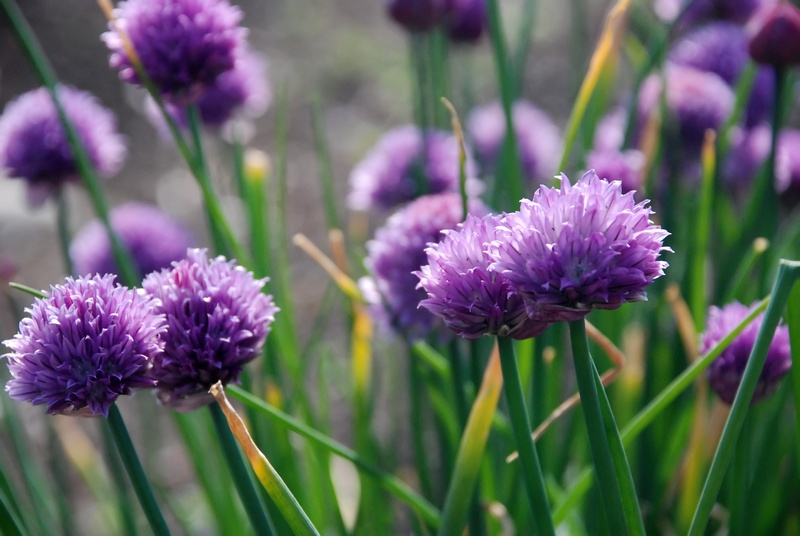 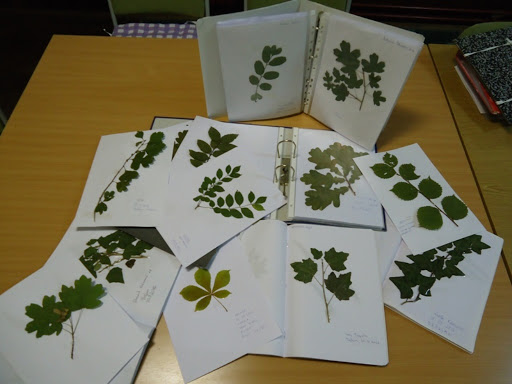 JESI LI IKADA RADIO HERBARIJ?__________________________________________________________ŠTO NAM SVE TREBA ZA IZRADU HERBARIJA? ____________________________________________________________________________________________________________________LJUDI SU OD DAVNINA KORISTILI BILJKE IZ SVOJE OKOLINE ZA RAZLIČITE POTREBE. S VREMENOM SE RAZVILA POTREBA SAKUPLJANJA BILJAKA ZBOG NJIHOVOG PROUČAVANJA. NAJLAKŠI NAČIN ZA UČENJE O BILJKAMA JE KROZ SAKUPLJANJE, SUŠENJE I SLAGANJE BILJAKA U ZBIRKU KOJA SE NAZIVA HERBARIJ. PRVO MORAMO SAKUPITI BILJKE.IZAĐI U ŠETNJU I PRIKUPI CVIJEĆE, LISTOVE, BILJE KOJE TI SE SVIĐA.DRUGI KORAK JE SUŠENJE BILJA.STAVI SVAKU BILJKU U ZASEBNI NOVISNKI PAPIR. SVAKI LIST I CVIJET TREBA BITI IZRAVNAT.PAZI DA SE LISTOVI I LATICE NE SAVIJAJU.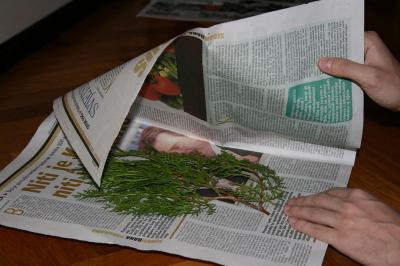 ZATIM STAVI DRUGU BILJKU U DRUGI PAPIR I STAVI JU NA PRIJAŠNJU.KADA SI SVE BILJKE STAVIO U NOVINSKI PAPIR, PRONAĐI NEKI TEŽAK PREDMET, NA PRIMJER NEKOLIKO TEŠKIH KNJIGA I STAVI IH NA BILJKE.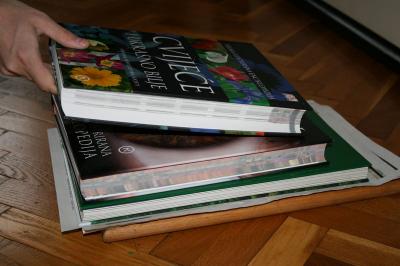 SVAKO DVA DANA, DOK SE BILJKE NE OSUŠE, PROMIJENI NOVINSKI PAPIR I STAVI NOVI SUHI.NAKON NEKLOLIKO DANA, BILJKE SU SPREMNE ZA HERBARIJ.KAKO NAPRAVITI HERBARIJ? 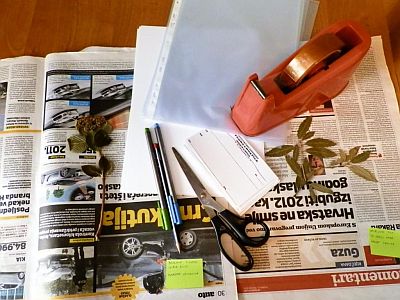 TREBAT ĆE TI:PROZIRNE A4 KOŠULJICE S RUPICAMAFASCIKL S METALNIM KVAČICAMAA4 PAPIRI OLOVKAŠKARE LJEPLJIVA TRAKA (SELOTEJP)SVAKU BILJKU ZALIJEPI LJEPLJIVOM TRAKOM (SELOTEJPOM) NA LIST A4 PAPIRA.NA DNO PAPIRA NAPIŠI NAZIV BILJKE. 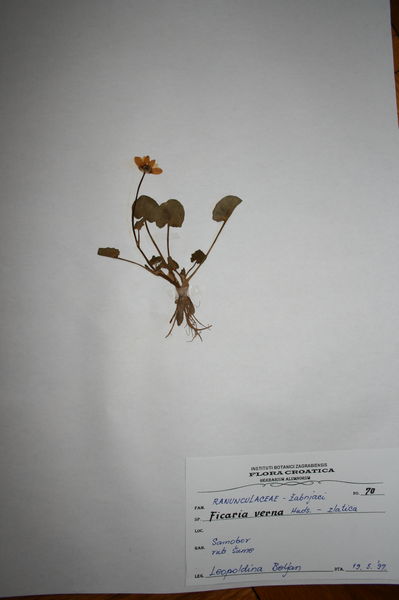 POSTAVI PAPIR S BILJKOM U PROZIRNU KOŠULJICU. ISTO NAPRAVI SA SVIM BILJKAMA. 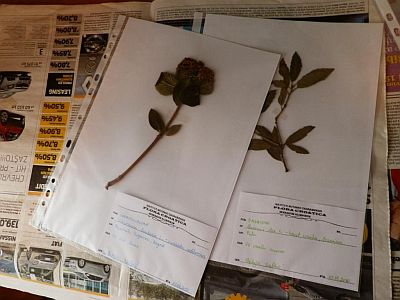 ZATIM KOŠULJICE POSTAVI U FASCIKL I TVOJ HERBARIJ JE SPRERMAN ZA POKAZIVANJE! 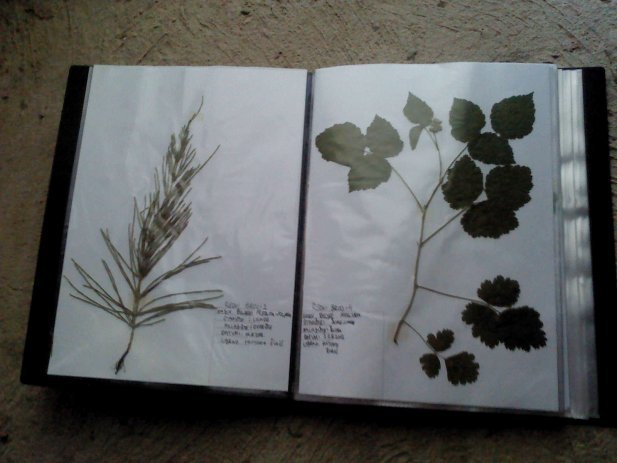 